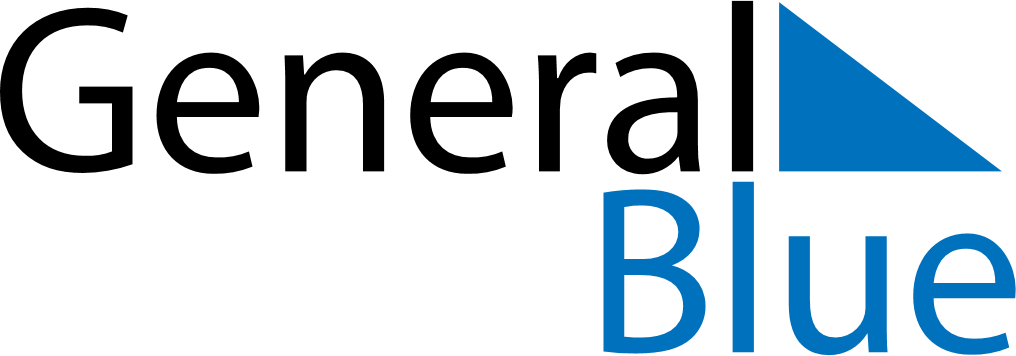 Brazil 2020 HolidaysBrazil 2020 HolidaysDATENAME OF HOLIDAYJanuary 1, 2020WednesdayNew Year’s DayFebruary 22, 2020SaturdayCarnivalApril 10, 2020FridayGood FridayApril 12, 2020SundayEaster SundayApril 21, 2020TuesdayTiradentes’ DayMay 1, 2020FridayLabour DayMay 10, 2020SundayMother’s DayJune 11, 2020ThursdayCorpus ChristiJune 12, 2020FridayLovers’ DayAugust 9, 2020SundayFather’s DaySeptember 7, 2020MondayIndependence DayOctober 4, 2020SundayElection DayOctober 12, 2020MondayOur Lady of AparecidaOctober 25, 2020SundayElection DayNovember 2, 2020MondayAll Souls’ DayNovember 15, 2020SundayRepublic DayDecember 24, 2020ThursdayChristmas EveDecember 25, 2020FridayChristmas DayDecember 31, 2020ThursdayNew Year’s Eve